Application to discharge trade waste to the public sewage system under the Kāpiti Coast District Council Trade Waste Bylaw 2019Send or deliver your completed application forms to:Trade Waste Officer Kāpiti Coast District CouncilPrivate Bag 60 601, Paraparaumu 5254175 Rimu Road, Paraparaumu 5032
Telephone (04) 296 4700  Toll Free:  0800 486 486Application for Consent to Discharge Trade Waste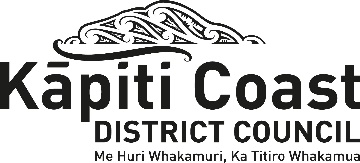 This is an application for:This is an application for:A proposed new discharge	A proposed new discharge	An existing discharge for which no consent exists	An existing discharge for which no consent exists	An existing discharge for which no consent exists	An existing discharge for which no consent exists	Renewal of a consent	Renewal of a consent	Variation to an existing consent	Variation to an existing consent	Variation to an existing consent	Variation to an existing consent	 Business Details  Business Details  Business Details  Business Details  Business Details  Business Details Applicant:Applicant:Applicant:Applicant:Applicant:Applicant:Trading Name:Trading Name:Trading Name:Trading Name:Trading Name:Trading Name:Address: Address: Address: Address: Address: Address: Suburb: Suburb: Suburb: Suburb: Suburb: Postcode:Postal Address (if different from above):Postal Address (if different from above):Postal Address (if different from above):Postal Address (if different from above):Postal Address (if different from above):Postal Address (if different from above):Email:Email:Email:Telephone:Telephone:Telephone:After Hours Contact Name:After Hours Contact Name:After Hours Contact Name:Telephone:Telephone:Telephone:Trade Waste Details Trade Waste Details Trade Waste Details Trade Waste Details Trade Waste Details Trade Waste Details Trade Waste Manager::Trade Waste Manager::Trade Waste Manager::Trade Waste Manager::Trade Waste Manager::Trade Waste Manager::Contact details (if different from above):Contact details (if different from above):Contact details (if different from above):Contact details (if different from above):Contact details (if different from above):Contact details (if different from above):Email:Email:Email:Telephone:Telephone:Telephone:Trade Activity (short description of what the business does):Trade Activity (short description of what the business does):Trade Activity (short description of what the business does):Trade Activity (short description of what the business does):Trade Activity (short description of what the business does):Trade Activity (short description of what the business does):Discharge Data Discharge Data Discharge Data Discharge Data Discharge Data Discharge Data Discharge timing (please tick one):Continuous	Continuous	Continuous	Intermittent 	Intermittent 	Over what periods of the day is the discharge occurring?Over what periods of the day is the discharge occurring?Over what periods of the day is the discharge occurring?Over what periods of the day is the discharge occurring?Over what periods of the day is the discharge occurring?Over what periods of the day is the discharge occurring?Flow (what is the estimated daily flow?):Flow (what is the estimated daily flow?):Flow (what is the estimated daily flow?):Flow (what is the estimated daily flow?):Flow (what is the estimated daily flow?):Flow (what is the estimated daily flow?):Composition (what are the main pollutants?):Composition (what are the main pollutants?):Composition (what are the main pollutants?):Composition (what are the main pollutants?):Composition (what are the main pollutants?):Composition (what are the main pollutants?):Pre-Treatment Pre-Treatment Pre-treatment of waste (grease traps, interceptors, pH adjusting tanks etc):Pre-treatment of waste (grease traps, interceptors, pH adjusting tanks etc):How often is it emptied or cleaned?How often is it emptied or cleaned?Contractors used to recycle/dispose of waste are:Contractors used to recycle/dispose of waste are:Signature of Applicant Signature of Applicant I am duly authorised to make this application & believe that all the information contained in this application is true & correctI am duly authorised to make this application & believe that all the information contained in this application is true & correctFull name (printed):Position:Signature:Date:For Office UseApplication received & checked by:Officer:Date:Application approved by:Officer:Date:Consent Number:File No:Application Fee (including GST):Receipt No: